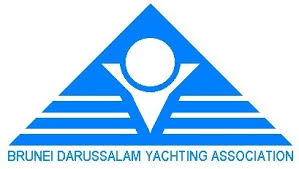 Amendment No 1The course description in Addendum B should read as follows to correct an omission of OM2 for the Optimist Class. The original course track is correct  :OPTIMIST : START, OM1, OM4, OM1, OM2, DM3, FINISH (PORT ROUNDING FOR ALL MARKS)LASER 4.7: START, OM1, OM2, DM3, OM2, DM3, FINISH (PORT ROUNDING FOR ALL MARKS)WINDSURF, LASER STD &RADIAL: START, DM1, DM2, DM3, DM2, DM3, FINISH (PORT ROUNDING FOR ALL MARKS)Jury ChairmanInaugural BDYA Sailing Championship 2019Leonard Chin IJ (MAS)